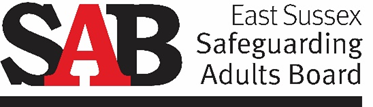 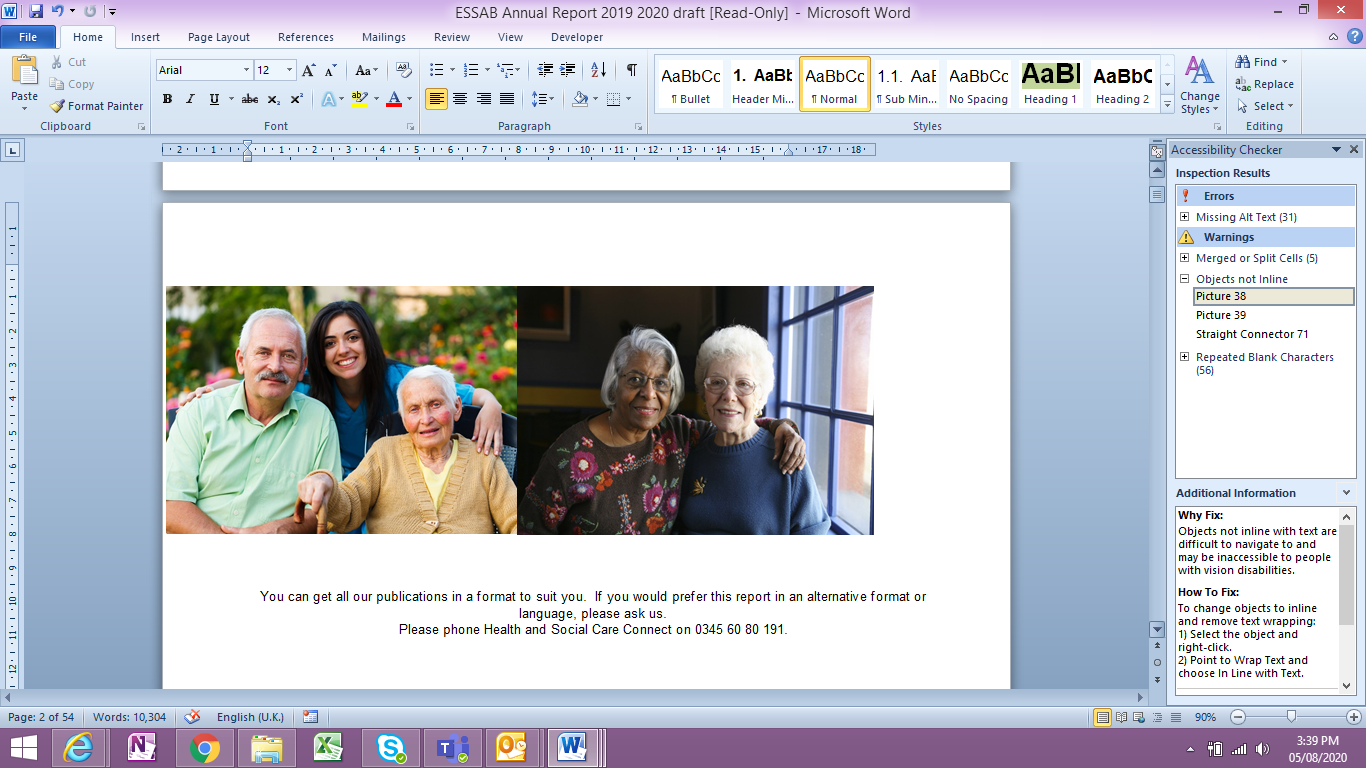 East Sussex Safeguarding Adults Board Communication and Engagement Strategy 2022 -2024You can get all our publications in a format to suit you. If you would prefer this report in an alternative format or language, please ask us.   Please phone Health and Social Care Connect on 0345 60 80 191.IntroductionThe East Sussex Safeguarding Adults Board (SAB) is a multi-agency statutory partnership which provides leadership and strategic oversight of adult safeguarding work across East Sussex. The Board brings together partner agencies who have a responsibility for adult safeguarding and comprises core membership of statutory partners and members from a range of organisations, including community and voluntary agencies and lay members. Safeguarding activity and interventions can only be effective where there is collaboration and shared commitment. Vision of the SAB: Our vision is for all agencies to work together effectively to enable the citizens of East Sussex to live free from abuse and neglect and to promote widely the message that safeguarding is everybody’s business. The Care Act 2014 sets out the core purpose of the Board to ensure that local safeguarding arrangements are effective and take into account the views of the local communityOur purpose is to: Provide information by talking to people, providing leaflets and publishing information onlineInform people of who to contact about suspected abuse Share with people what we have learnt so safeguarding practice can be improved in the future Check that adults feel as safe as they want to be In setting out to achieve this, we must:Publish an annual report outlining its work and findings of any Safeguarding Adults Reviews (SARs) to member organisations and the public.Publish a strategic plan for a three-year period, setting out key objectives, consulting with Healthwatch and the local community.  The SAB must also take into account the views of people who use care and support, families and carer representatives.   Undertake any (SARs) that meet the SAR Criteria.Prevention, engagement and Making Safeguarding PersonalThe SAB strategic plan has a strong focus on prevention, engagement  and making safeguarding personal and aims to achieve the following outcomes: Adults, carers and the local community as well as professionals assisting to shape the work of the SAB and to ensure safeguarding practice is person-centred. Local communities have a good awareness of safeguarding, and clients and professionals feel empowered for their voices to be heard in safeguarding practice and policy development. Develop a culture where all agencies engage adults in conversations from the outset as to how best to respond to and progress safeguarding concerns and achieve their desired outcomes. Develop processes to enable meaningful feedback to the SAB from adults and carers who have experienced safeguarding interventions.Build the resilience of those who may be at risk of abuse and neglect, including young people who are transitioning from children’s to adults services, and those who are homeless to improve wellbeing.Continue to develop approaches to safeguarding which recognise the value of prevention and early intervention.Produce information for the community which is easily accessible and raises awareness of adult safeguarding and increases confidence in raising concerns. Ensuring communication and engagement methods consider the diversity of local communities and reflect changing demographics. The Safeguarding Community Network (SCN) has a key role in developing and implementing the communication strategy; its core purpose is to assist the SAB to develop its yearly strategic plan and to strengthen the voice of clients and carers, enabling a two-way exchange of information and ideas between the SAB and those who use services to, improve safeguarding support to adults within East Sussex.Target AudienceThe target audiences for the purpose of this strategy are: Adults with care and support needsInformal CarersProfessionals and staff working in voluntary and community organisationsVolunteers, including clients and carersSAB membersThe publicKey Messages The core message that underpins all communication is ‘Safeguarding is everyone’s business’ and that ‘Safeguarding means protecting an adult’s right to live in safety, free from abuse and neglect’. Target group – Adults with care and support needs:What to do if you or someone you know may be being neglected or abused: Such information is available in the form of SAB Safeguarding leafletsIf there is immediate risk of harm or danger, contact the emergency services dialing 999What to expect with a safeguarding enquiry How you can keep yourself safe How to build up resilience and what this is What adult safeguarding isWhere you can go to give feedback or complaintsAdvocacy services available Making Safeguarding Personal Target group – Informal Carers  What to do if you or someone you know may be being neglected or abusedWhat to do if you are worried about someone you care forWhat to do if as a carer, you feel unable to cope in your caring role Sources of safeguarding advice for carersAdvocacy services available How to build up resilience and what this is What to expect with a safeguarding enquiry Where you can go to give feedback or complaints, which could be about your own experiences or the process What to do if you are still unhappy Making Safeguarding Personal Approach and what this is Target group – The public What to do if you or someone you know may be being neglected or abusedWhat adult safeguarding isHow to build up resilience and what this is What adult safeguarding isWhere you can go to give feedback or complaintsAn overview of the role of the SABSafeguarding is everyone’s businessTarget group – Professionals and SAB membersHow to raise a safeguarding concern Your responsibilities to safeguard adults The role of the SABTraining opportunities available How to raise a concern regarding practice using the SAB resolution protocol Where to find the safeguarding policy and procedures How to adopt a Making Safeguarding Personal approach Recommendations and learning from SARsHow to make a SAR referral to the Board  Safeguarding Adults Thresholds: Guidance for Professionals (to add link)It is important to distinguish between information that is proactively communicated by the SAB and SAB partners, and information that is sought out by members of the public and professionals. It is the aim of this strategy that information sought out by the public is:Easily accessibleEasily understoodFree from jargonInformation sought out by the public could include:Who to contact if there is a safeguarding concernHow to keep safeWhat happens in a safeguarding enquiry? Contact numbers of various agencies/bodies involved in safeguarding matters.Making Safeguarding PersonalMaking Safeguarding Personal (MSP) is a sector-led initiative which aims to develop an outcomes focus to safeguarding work, and a range of responses to support people to improve or resolve their circumstances. We have a dedicated Making Safeguarding Personal page on our website. This includes:MSP ToolkitMSP Case StudiesMyths and Realities of MSP East Sussex MSP GuidanceA booklet on Making Safeguarding Personal has been produced by the East Sussex SAB, and will be given to all adults at the start of a safeguarding enquiry, as well as being made available for professionals supporting adults with care and support needs.  Ways and methods to communicateSAB Annual reportSAB Strategic plan SAB WebsitePartner websites Electronic materialsNewslettersLearning briefings TrainingConferencesEngagement events and surveysLeaflets, factsheets and postersEmails and briefingsMeetings and workshopsVideos Social media campaignsAccessible Information As part of our commitment to produce information for the community which is easily accessible and ensure all our recently published documents meet the Public Sector Bodies Accessibility Regulations 2018. Accessibility means more than putting things online. It means making content and design clear and simple enough so that most people can use it without needing to adapt it, while supporting those who do need to adapt thingsMaking a website, document or mobile app accessible means making sure it can be used by as many people as possible including those with:impaired visionmotor difficultiescognitive impairments or learning disabilitiesdeafness or impaired hearingIn addition, to ensure our key messages are understood, we have published easy read booklets on Safeguarding and Making Safeguarding Personal.SAB vs Single agency communicationPartner organisations of the SAB each have their own agreed protocols for communicating with the media, their use of websites and have a corporate identity for single agency communication. This protocol does not replace or override such protocols. Where communication is being made by and from the SAB, this will have been agreed at the relevant SAB subgroup or committee in consultation with the SAB Manager and/or SAB Chair. All individual agencies must ensure any communication being made on behalf of the SAB has been approved through these channels. Safeguarding Community NetworkThe Safeguarding Community Network (SCN) is a subgroup of East Sussex SAB and their purpose is to ensure adults with care and support needs, their carers and the local community have a voice in contributing to developments in adult safeguarding practice, so that their views can be reflected in the work the SAB does to improve outcomes for people who use safeguarding services.The SCN has a network of individuals, carers and representatives of voluntary and community sector (VCS) organisations and uses mechanisms for sharing information about safeguarding with the broader VCS network across East Sussex. The SCN works with a broad range of partner agencies to ensure all stakeholders have a better awareness of safeguarding adults’ issues in East Sussex and help promote public awareness around safeguarding adults.Funding and ResourcesThe East Sussex SAB has a budget that is funded through multi-agency partners, of which some funds are accessible to produce new materials. However, using established communication channels will need to be utilised as far as possible. Agencies are encouraged to promote key safeguarding messages through their internal communication channels which could include newsletters, blogs, use of intranet, website, and training opportunities.Opportunities for joint engagement, campaigns and consultation events will be considered wherever possible, for example with the East Sussex Safeguarding Children’s Partnership (ESSCP), the East Sussex Safer Communities Partnership, Brighton and Hove SAB, and West Sussex SAB.Safeguarding Adult Review CommunicationsSafeguarding Adult Reviews are undertaken under section 44 of the Care Act 2014, where:an adult has died (including death by suicide), and abuse or neglect is known or suspected to be a factor in their death; oran adult has experienced serious abuse or neglect which has resulted in: permanent harm, reduced capacity or quality of life (whether because of physical or psychological effects), or the individual would have been likely to have died but for an intervention;andthere is concern that partner agencies could have worked more effectively to protect the adultSuch reviews may attract media interest, and a coordinated and coherent strategy is required in such situations. All reactive communications for the SAB such as these will be managed by the SAB Chair, with support from the SAB Development Manager. EvaluationThe SAB, with support from relevant subgroups, will evaluate whether communication objectives were achieved by considering whether: People found the communication easy to understandPeople understood what they were expected to do An increase in safeguarding concerns or activity is seen as a result of specific campaignsAn increase is seen in SAB website activity Feedback from surveys and engagement events will also be evaluated against the communication strategy aims.Review of the strategyThis strategy will be reviewed annually by the Safeguarding Community Network or in line with any legislative or policy changes.Contact All enquiries regarding this strategy should go to the East Sussex SAB Development Manager Tel: 01273 335 641